VRTEC  MAVRICA IZOLA					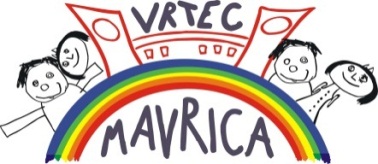 OF 15, IZOLADatum: 11.5.2020 IZJAVA STARŠEV o ponovni vključitvi otroka v vrtec Starši otroka ________________________________________, ki je vključen v  Vrtec Mavrica Izola,  enota vrtca ________________________, oddelek ___________________, sporočamo, da bo otrok obiskoval vrtec v času od: - 18.5. do 22.5. - ura prihoda v vrtec __________ , ura odhoda iz vrtca _______ - 25.5 do 29.5. - ura prihoda v vrtec __________ , ura odhoda iz vrtca _______. Izjavo oddate do torka, 12.5.2020 na e - naslov vzgojitelja skupine, ki jo obiskuje vaš otrok ali v poštni nabiralnik vrtca (uprava, OF 15). Podpis staršev:  _____________________________________________ (tiskano in podpis)